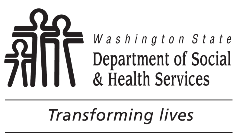 	DEVELOPMENTAL DISABILITIES ADMINISTRATION (DDA)	Residential Services Capacity Profile	DEVELOPMENTAL DISABILITIES ADMINISTRATION (DDA)	Residential Services Capacity Profile	DEVELOPMENTAL DISABILITIES ADMINISTRATION (DDA)	Residential Services Capacity Profile	DEVELOPMENTAL DISABILITIES ADMINISTRATION (DDA)	Residential Services Capacity Profile	DEVELOPMENTAL DISABILITIES ADMINISTRATION (DDA)	Residential Services Capacity Profile	DEVELOPMENTAL DISABILITIES ADMINISTRATION (DDA)	Residential Services Capacity Profile	DEVELOPMENTAL DISABILITIES ADMINISTRATION (DDA)	Residential Services Capacity Profile	DEVELOPMENTAL DISABILITIES ADMINISTRATION (DDA)	Residential Services Capacity Profile	DEVELOPMENTAL DISABILITIES ADMINISTRATION (DDA)	Residential Services Capacity ProfileAGENCY NAMEAGENCY NAMEAGENCY NAMEAGENCY NAMEAGENCY NAMEAGENCY CONTACT PERSONAGENCY CONTACT PERSONAGENCY CONTACT PERSONTODAY’S DATETODAY’S DATETODAY’S DATEDATE AVAILABLEPROGRAM TYPE  (CHECK ONE)  Supported Living     Group Home / Group Training     Other:       PROGRAM TYPE  (CHECK ONE)  Supported Living     Group Home / Group Training     Other:       PROGRAM TYPE  (CHECK ONE)  Supported Living     Group Home / Group Training     Other:       PROGRAM TYPE  (CHECK ONE)  Supported Living     Group Home / Group Training     Other:       PROGRAM TYPE  (CHECK ONE)  Supported Living     Group Home / Group Training     Other:       PROGRAM TYPE  (CHECK ONE)  Supported Living     Group Home / Group Training     Other:       PROGRAM TYPE  (CHECK ONE)  Supported Living     Group Home / Group Training     Other:       PROGRAM TYPE  (CHECK ONE)  Supported Living     Group Home / Group Training     Other:       PROGRAM TYPE  (CHECK ONE)  Supported Living     Group Home / Group Training     Other:       PROGRAM TYPE  (CHECK ONE)  Supported Living     Group Home / Group Training     Other:       Address where supports are available or the geographical area where services can be providedAddress where supports are available or the geographical area where services can be providedAddress where supports are available or the geographical area where services can be providedAddress where supports are available or the geographical area where services can be providedAddress where supports are available or the geographical area where services can be providedAddress where supports are available or the geographical area where services can be providedAddress where supports are available or the geographical area where services can be providedAddress where supports are available or the geographical area where services can be providedAddress where supports are available or the geographical area where services can be providedAddress where supports are available or the geographical area where services can be providedAddress where supports are available or the geographical area where services can be providedBRIEFLY DESCRIBE THE HOME AVAILABLE (INTERIOR / EXTERIOR LAYOUT)BRIEFLY DESCRIBE THE HOME AVAILABLE (INTERIOR / EXTERIOR LAYOUT)BRIEFLY DESCRIBE THE HOME AVAILABLE (INTERIOR / EXTERIOR LAYOUT)BRIEFLY DESCRIBE THE HOME AVAILABLE (INTERIOR / EXTERIOR LAYOUT)BRIEFLY DESCRIBE THE HOME AVAILABLE (INTERIOR / EXTERIOR LAYOUT)BRIEFLY DESCRIBE THE HOME AVAILABLE (INTERIOR / EXTERIOR LAYOUT)BRIEFLY DESCRIBE THE HOME AVAILABLE (INTERIOR / EXTERIOR LAYOUT)BRIEFLY DESCRIBE THE HOME AVAILABLE (INTERIOR / EXTERIOR LAYOUT)BRIEFLY DESCRIBE THE HOME AVAILABLE (INTERIOR / EXTERIOR LAYOUT)BRIEFLY DESCRIBE THE HOME AVAILABLE (INTERIOR / EXTERIOR LAYOUT)BRIEFLY DESCRIBE THE HOME AVAILABLE (INTERIOR / EXTERIOR LAYOUT)WHEELCHAIR ACCESSIBILITY  No, home is not wheelchair accessibleYes, the home is wheelchair accessible:  Interior    ExteriorWHEELCHAIR ACCESSIBILITY  No, home is not wheelchair accessibleYes, the home is wheelchair accessible:  Interior    ExteriorWHEELCHAIR ACCESSIBILITY  No, home is not wheelchair accessibleYes, the home is wheelchair accessible:  Interior    ExteriorMAXIMUM OF POSSIBLE HOUSEMATESMAXIMUM OF POSSIBLE HOUSEMATESMAXIMUM OF POSSIBLE HOUSEMATESMAXIMUM OF POSSIBLE HOUSEMATESCURRENT NUMBER OF HOUSEMATESCURRENT NUMBER OF HOUSEMATESCURRENT NUMBER OF HOUSEMATESCURRENT NUMBER OF HOUSEMATESWHEELCHAIR ACCESSIBILITY  No, home is not wheelchair accessibleYes, the home is wheelchair accessible:  Interior    ExteriorWHEELCHAIR ACCESSIBILITY  No, home is not wheelchair accessibleYes, the home is wheelchair accessible:  Interior    ExteriorWHEELCHAIR ACCESSIBILITY  No, home is not wheelchair accessibleYes, the home is wheelchair accessible:  Interior    ExteriorSTAIRS  No stairs       Interior stairs       Exterior stairsSTAIRS  No stairs       Interior stairs       Exterior stairsSTAIRS  No stairs       Interior stairs       Exterior stairsSTAIRS  No stairs       Interior stairs       Exterior stairsSTAIRS  No stairs       Interior stairs       Exterior stairsSTAIRS  No stairs       Interior stairs       Exterior stairsSTAIRS  No stairs       Interior stairs       Exterior stairsSTAIRS  No stairs       Interior stairs       Exterior stairsCurrent HousematesCurrent HousematesCurrent HousematesCurrent HousematesCurrent HousematesCurrent HousematesCurrent HousematesCurrent HousematesCurrent HousematesCurrent HousematesCurrent HousematesNAMENAMENAMEAGECPPCPPNAMENAMENAMEAGECPPPreferred ReferralsPreferred ReferralsPreferred ReferralsPreferred ReferralsPreferred ReferralsPreferred ReferralsPreferred ReferralsPreferred ReferralsPreferred ReferralsPreferred ReferralsPreferred ReferralsLIST ANY PREFERRED GENDERS OF PROPOSED HOUSEMATELIST ANY PREFERRED GENDERS OF PROPOSED HOUSEMATELIST ANY PREFERRED GENDERS OF PROPOSED HOUSEMATELIST ANY PREFERRED GENDERS OF PROPOSED HOUSEMATELIST ANY PREFERRED GENDERS OF PROPOSED HOUSEMATELIST ANY PREFERRED GENDERS OF PROPOSED HOUSEMATEINDICATE OTHER PREFERENCES  Non-Smoker       No petsINDICATE OTHER PREFERENCES  Non-Smoker       No petsINDICATE OTHER PREFERENCES  Non-Smoker       No petsINDICATE OTHER PREFERENCES  Non-Smoker       No petsINDICATE OTHER PREFERENCES  Non-Smoker       No petsAgency InformationAgency InformationAgency InformationAgency InformationAgency InformationAgency InformationAgency InformationAgency InformationAgency InformationAgency InformationAgency InformationCharacteristics agency specializes in supporting (e.g., specific age group, mental health supports, etc.):Characteristics agency specializes in supporting (e.g., specific age group, mental health supports, etc.):Characteristics agency specializes in supporting (e.g., specific age group, mental health supports, etc.):Characteristics agency specializes in supporting (e.g., specific age group, mental health supports, etc.):Characteristics agency specializes in supporting (e.g., specific age group, mental health supports, etc.):Characteristics agency specializes in supporting (e.g., specific age group, mental health supports, etc.):Characteristics agency specializes in supporting (e.g., specific age group, mental health supports, etc.):Characteristics agency specializes in supporting (e.g., specific age group, mental health supports, etc.):Characteristics agency specializes in supporting (e.g., specific age group, mental health supports, etc.):Characteristics agency specializes in supporting (e.g., specific age group, mental health supports, etc.):Characteristics agency specializes in supporting (e.g., specific age group, mental health supports, etc.):Describe the level of assistance provided to current individuals, including any professional or specialized services that are also available:Describe the level of assistance provided to current individuals, including any professional or specialized services that are also available:Describe the level of assistance provided to current individuals, including any professional or specialized services that are also available:Describe the level of assistance provided to current individuals, including any professional or specialized services that are also available:Describe the level of assistance provided to current individuals, including any professional or specialized services that are also available:Describe the level of assistance provided to current individuals, including any professional or specialized services that are also available:Describe the level of assistance provided to current individuals, including any professional or specialized services that are also available:Describe the level of assistance provided to current individuals, including any professional or specialized services that are also available:Describe the level of assistance provided to current individuals, including any professional or specialized services that are also available:Describe the level of assistance provided to current individuals, including any professional or specialized services that are also available:Describe the level of assistance provided to current individuals, including any professional or specialized services that are also available:Other characteristics of preferred referrals:Other characteristics of preferred referrals:Other characteristics of preferred referrals:Other characteristics of preferred referrals:Other characteristics of preferred referrals:Other characteristics of preferred referrals:Other characteristics of preferred referrals:Other characteristics of preferred referrals:Other characteristics of preferred referrals:Other characteristics of preferred referrals:Other characteristics of preferred referrals:Additional comments:Additional comments:Additional comments:Additional comments:Additional comments:Additional comments:Additional comments:Additional comments:Additional comments:Additional comments:Additional comments: